Date: 06.11.2023REQUEST FOR QUOTATION/ Запрос Ценовых Предложений (ЗЦП)RFQ Nº UNFPA/UZB/RFQ/2023/010Dear Sir/Madam/ Уважаемый (ая) Господин /ГоспожаUNFPA hereby solicits a quotation for the following items/ Настоящим ЮНФПА запрашивает цены на следующие товары:*Примечание: пункты №7 и 8 лота №1 должны идти в комплекте: смеситель должен подходить под моечную.*Примечание: кухонная техника должна подходит под кухонную мебельGoods specified in Lots 1/2/4 must be delivered to UNFPA Uzbekistan’s designated place (31-Rugangaron street, Bukhara, Uzbekistan) by November 30, 2023. / Товары указанные в Лотах 1/2/4 должны быть доставлены в указанное UNFPA Uzbekistan место (200100, г. Бухара, ул. Ругангарон, дом 31) до 30 ноября, 2023 годаGoods specified in Lots 3/5 must be delivered to UNFPA Uzbekistan’s designated place (31-Rugangaron street, Bukhara, Uzbekistan) in by December 10, 2023. / Товары указанные в Лотах 3/5 должны быть доставлены в указанное UNFPA Uzbekistan место (200100, г. Бухара, ул. Ругангарон, дом 31) до 10 декабря, 2023 годаThis Request for Quotation is open to all legally-constituted companies that can provide the requested products and have legal capacity to deliver in the country, or through an authorized representative. / Данный Запрос Ценовых Предложений доступен для всех юридически-учреждённых компаний, которые могут предоставить запрашиваемые товары и обладают правоспособностью доставлять в стране или через уполномоченных представителей.About UNFPA/ Информация о ЮНФПА UNFPA, the United Nations Population Fund (UNFPA), is an international development agency that works to deliver a world where every pregnancy is wanted, every childbirth is safe and every young person’s potential is fulfilled. / ЮНФПА, Фонд ООН в области народонаселения, является международным агентством по вопросам развития, которое продвигает право каждой женщины, мужчины и ребёнка наслаждаться жизнью, быть здоровым и иметь равные возможности. ЮНФПА обеспечивает такой мир, в котором каждая беременность желанна,  каждые роды безопасны и все молодые люди имеют возможность реализовать свой потенциал.UNFPA is the lead UN agency that expands the possibilities for women and young people to lead healthy sexual and reproductive lives. To read more about UNFPA, please go to: UNFPA about us /ЮНФПА является лидирующим агентством ООН в расширении возможностей женщин и молодёжи вести здоровую сексуальную жизнь и иметь репродуктивное здоровье. Для большей информации о ЮНФПА, пожалуйста перейдите по ссылке: UNFPA about usQuestions  /  Вопросы Questions or requests for further clarifications should be submitted in writing to the contact person below/ Вопросы или запросы для дальнейшего прояснения должны быть выполнены в письменном виде контактному лицу:The deadline for submission of questions is 13th of November 2023 COB. Questions will be answered in writing and shared with all parties as soon as possible after this deadline. / Крайний срок подачи вопросов 13-ое ноября 2023 г. COB. Ответы на вопросы будут предоставлены в письменном виде и распространены между всеми сторонами в кратчайшие сроки после выше оговоренного крайнего срока. Content of quotations / Содержание ценQuotations should be submitted in a single e-mail whenever possible, depending on file size. Quotations must contain / Ценовое предложение должны быть представлены в одном электронном письме, в зависимости от размера файла. Ценовое предложение должно содержать:  Technical proposal, in response to the requirements outlined in the specifications. / Техническое предложение в соответствии с требованиями, изложенными в спецификацияхPrice quotation, to be submitted strictly in accordance with the price quotation form. / Ценовое предложение должно быть выполнено в полном соответствии с образцом ценового предложения.The quotation must be signed by the company’s relevant authority and submitted in PDF format. / Предложение должно быть подписано уполномоченными лицами компании, выставляющей цену и выполнено в формате PDF. Instructions for submission / Инструкция для подачи документовProposals should be prepared based on the guidelines set forth in Section IV above, along with a properly filled out and signed price quotation form and Excel file, are to be sent by e-mail to the contact person indicated below no later than: 18th of November 2023 COB. / Предложения должны быть выполнены на основе изложенного руководства в Секции IV выше, наряду с правильно заполненной и подписанной формой ценового предложения и файла Excel и отправлены по электронной почте контактному лицу, указанному ниже, не позже чем: 18-ое ноября 2023г. COB.Please note the following guidelines for electronic submissions/ Пожалуйста, обратите внимание на следующее руководство для электронной подачи документов:The following reference must be included in the email subject line: RFQ Nº UNFPA/UZB/RFQ/2023/010. Proposals that do not contain the correct email subject line may be overlooked by the procurement officer and therefore not considered. / Данная ссылка должна содержаться в названии электронного письма: RFQ Nº UNFPA/UZB/RFQ/2023/010. Предложения, не содержащие верного названия электронного письма, могут быть пропущены сотрудником закупочного отдела и тем самым не рассмотрены. The total e-mail size may not exceed 20 MB (including e-mail body, encoded attachments, and headers). Where the technical details are in large electronic files, it is recommended that these be sent separately before the deadline. / Общий размер электронного письма не должен превышать 20 MB (включая основную часть электронного письма, зашифрованные приложения и заголовки). В случае если, технические детали размещены в электронном файле большого объёма, рекомендуется отправить данный файл отдельно (по частям) до крайнего срока подачи документов. Any quotation submitted will be regarded as an offer by the bidder and does not
constitute or imply the acceptance of any quotation by UNFPA. UNFPA is under no obligation to award a contract to any bidder as a result of this RFQ. / Любое представленное предложение будет рассматриваться как предложение участника торгов и не представляют собой или подразумевают принятие предложения со стороны ЮНФПА. ЮНФПА не обязан заключать контракт с каким-либо участником торгов в результате этого запроса цен.Overview of Evaluation Process / Обзор процесса оценкиQuotations will be evaluated based on the price quote. / Ценовые предложения будут оценены на     основе ценового предложения.The evaluation will be carried out in a two-step process by an ad-hoc evaluation panel. Technical proposals will be evaluated for technical compliance prior to the comparison of price quotes. / Оценка будет проводиться в два этапа специальной комиссией по оценке. Технические предложения будут оцениваться на предмет технического соответствия прежде сравнения ценовых предложений.Award Criteria / Критерии присужденияIn case of a satisfactory result from the evaluation process, UNFPA shall award a contract to the lowest priced bidder whose bid has been determined to be substantially compliant with the bidding documents. / В случае удовлетворительного результата процесса оценки ЮНФПА заключит контракт с участником торгов, предложившим самую низкую цену, предложение которого было признано в значительной степени соответствующим тендерным требованием.Right to Vary Requirements at Time of Award / Право на изменение требований во время принятия решения и присуждения контракта. UNFPA reserves the right at the time of award of contract to increase or decrease by up to 20% the volume of services specified in this RFQ without any change in unit prices or other terms and conditions. / ЮНФПА сохраняет за собой право увеличивать или уменьшать объем указанных в данном PW услуг до 20% на момент принятия решения о выборе предложения, без изменения цен за единицу, или других условий. Payment Terms / Условия оплаты UNFPA payment terms are net 30 days upon receipt of invoice and other documentation required by the contract. Payment by bank transfer will be made after receipt of the goods. Сроки оплаты заказа составляют 30 дней со дня выставления счет-фактуры и другой документации как определено в контракте. Оплата по перечислению, будет произведена после получения товаров. Fraud and Corruption / Мошенничество и коррупция UNFPA is committed to preventing, identifying, and addressing all acts of fraud against UNFPA, as well as against third parties involved in UNFPA activities. UNFPA’s Policy regarding fraud and corruption is available here:  Fraud Policy. Submission of a proposal implies that the Bidder is aware of this policy. / ЮНФПА привержен предотвращать, выявлять и принимать меры против всех действий мошенничества против ЮНФПА и третьих сторон, которые вовлечены в действия ЮНФПА. Политика ЮНФПА касательно мошенничества и коррупции доступна здесь:  Fraud Policy. Предоставление предложения подразумевает, что Подрядчик осведомлен о данной политике. Suppliers, their subsidiaries, agents, intermediaries and principals must cooperate with the Office of Audit and Investigation Services of UNFPA as well as with any other oversight entity authorized by the Executive Director of UNFPA and with the UNFPA Ethics Advisor as and when required. Such cooperation shall include, but not be limited to, the following: access to all employees, representatives, agents and assignees of the vendor; as well as production of all documents requested, including financial records. Failure to fully cooperate with investigations will be considered sufficient grounds to allow UNFPA to repudiate and terminate the contract, and to debar and remove the supplier from UNFPA’s list of registered suppliers. / Поставщики, их вспомогательные филиалы, доверенные лица, посредники и руководители должны сотрудничать с Отделом Аудита и Службами по надзору ЮНФПА, также как и с другими подразделениями по надзору, уполномоченными Исполнительным Директором ЮНФПА, и Советником по Этическим вопросам ЮНФПА когда это необходимо.  Данное сотрудничество должно включать, но не ограничиваться следующим: доступ ко всем работниками персоналу, представителям, уполномоченным лицам поставщика. Также доступ к предоставлению всех документов по запросу, включая финансовые записи. В случае несостоятельности или невозможности полного сотрудничества с надзорными органами, это будет расценено как обоснованная причина для ЮНФПА и отказаться от сотрудничества и прекратить контракт, а также лишить права и удалить поставщика из списка зарегистрированных поставщиков ЮНФПА.     A confidential Anti-Fraud Hotline is available to any Bidder to report suspicious fraudulent activities at UNFPA Investigation Hotline. / Конфиденциальная горячая линия, направленная против Мошенничества, для предоставления информации по подозрению в мошенничестве, доступна любому поставщику по этой ссылке UNFPA Investigation Hotline.Zero Tolerance/ Политика нулевой терпимости UNFPA has adopted a zero-tolerance policy on gifts and hospitality. Suppliers are therefore requested not to send gifts or offer hospitality to UNFPA personnel. Further details on this policy are available here: Zero Tolerance Policy./ ЮНФПА придерживается политики нулевой терпимости в отношении подарков и гостеприимства. Поэтому компаниям настоятельно рекомендуется не посылать подарки и знаки признательности сотрудникам ЮНФПА. Подробные детали данной политики  доступны здесь: Zero Tolerance Policy.RFQ Protest / Несогласие с процессом Запроса Ценовых предложений Bidder(s) perceiving that they have been unjustly or unfairly treated in connection with a solicitation, evaluation, or award of a contract may submit a complaint to the UNFPA Representative Uzbekistan  Mr. Yu Yu with copy to UNFPA Administrative/Finance Associate Mr. Umid Ermanov at following e-mail addresses: yu@unfpa.org and ermanov@unfpa.org. Should the supplier be unsatisfied with the reply provided by the UNFPA Assistant Representative, the supplier may contact the Chief, Procurement Services Branch at procurement@unfpa.org.  / Поставщик(и), полагающий  что с ним не справедливо обошлись в связи с объявлением тендера, проведением оценки или заключением контракта может направить жалобу Представителя ЮНФПА в Узбекистане г-ну Ю Ю с копией Специалисту по Административно-финансовым делам ЮНФПА, г-ну Умиду Эрманову по следующим электронным адресам: yu@unfpa.org и ermanov@unfpa.org. В случае неудовлетворения ответом Заместителя Главы подразделения ЮНФПА, поставщик может связаться с Руководителем Отделения закупок товаров и услуг по адресу procurement@unfpa.org.Disclaimer / ОговоркаShould any of the links in this RFQ document be unavailable or inaccessible for any reason, bidders can contact the Procurement Officer in charge of the procurement to request for them to share a PDF version of such document(s). / В случае если какая ни будь из ссылок данного ЗЦП будет недоступна по любой причине, поставщики могут связаться с сотрудником Отдела Закупок, заведующим вопросами закупки, для запроса документа (ов) в PDF версии. Yu YUUNFPA Representative in Uzbekistan / Представитель ЮНФПА в УзбекистанеPRICE QUOTATION FORM / Форма ценового предложенияQuoted rates must be inclusive of VAT, indicated in separate column for every item / Расценки должны включать НДС, указанный в отдельной колонке по каждому пункту.  I hereby certify that the company mentioned above, which I am duly authorized to sign for, has reviewed RFQ UNFPA/UZB/RFQ/2023/010 including all annexes, amendments to the RFQ document (if applicable) and the responses provided by UNFPA on clarification questions from the prospective service providers.  Further, the company accepts the General Conditions of Contract for UNFPA, and we will abide by this quotation until it expires. / Настоящим я подтверждаю, что компания упомянутая выше, за которую я должным образом уполномочен ставить подпись, просмотрела ЗЦП UNFPA/UZB/RFQ/2023/010, включая все приложения, поправки к документу ЗЦП (если имеются) и ответы со стороны ЮНФПА на уточняющие вопросы предполагаемых провайдеров услуг.  Далее, компания принимает Общие условия контракта ЮНФПА и будет следовать данному ценовому предложению до момента его истечения.  ANNEX I:General Conditions of Contracts:De Minimis ContractsThis Request for Quotation is subject to UNFPA’s General Conditions of Contract: De Minimis Contracts, which are available in: English, Spanish and FrenchProduct DescriptionUoM / Ед. изм.Quantity / Кол-воЛОТ 1: HORECAЛОТ 1: HORECAЛОТ 1: HORECAEA1 pcs/штProduct DescriptionUnit of MeasureQuantityEA1 pcs/штProduct DescriptionUnit of MeasureQuantityEA1 pcs/штProduct DescriptionUnit of MeasureQuantityEA1 pcs/штProduct DescriptionUnit of MeasureQuantityEA1 pcs/штProduct DescriptionUnit of MeasureQuantityEA1 pcs/штProduct DescriptionUnit of MeasureQuantityEA1 pcs/штProduct DescriptionUnit of MeasureQuantityEA1 pcs/штЛОТ 2: БЫТОВАЯ ТЕХНИКАЛОТ 2: БЫТОВАЯ ТЕХНИКАЛОТ 2: БЫТОВАЯ ТЕХНИКАProduct DescriptionUnit of MeasureQuantityEA6 pcs/штProduct DescriptionUnit of MeasureQuantityEA3 pcs/штProduct DescriptionUnit of MeasureQuantityEA2 pcs/штProduct DescriptionUnit of MeasureQuantityEA2 pcs/штProduct DescriptionUnit of MeasureQuantityEA1 pcs/штЛОТ 3: МЕБЕЛЬНАЯ ГАРНИТУРА И ТЕХНИКА ДЛЯ КУХНИЛОТ 3: МЕБЕЛЬНАЯ ГАРНИТУРА И ТЕХНИКА ДЛЯ КУХНИЛОТ 3: МЕБЕЛЬНАЯ ГАРНИТУРА И ТЕХНИКА ДЛЯ КУХНИProduct DescriptionUnit of MeasureQuantityEA1 pcs/шт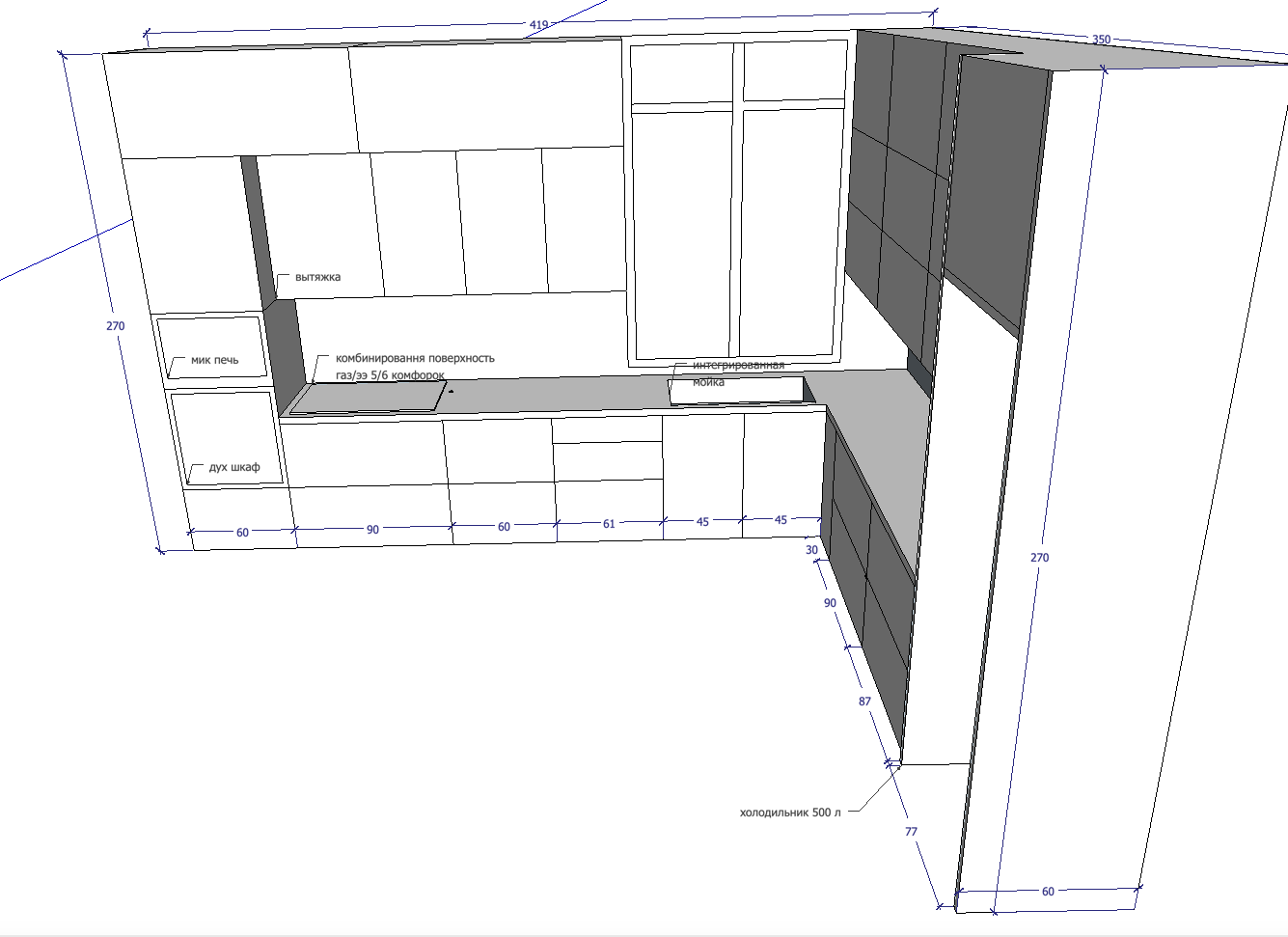 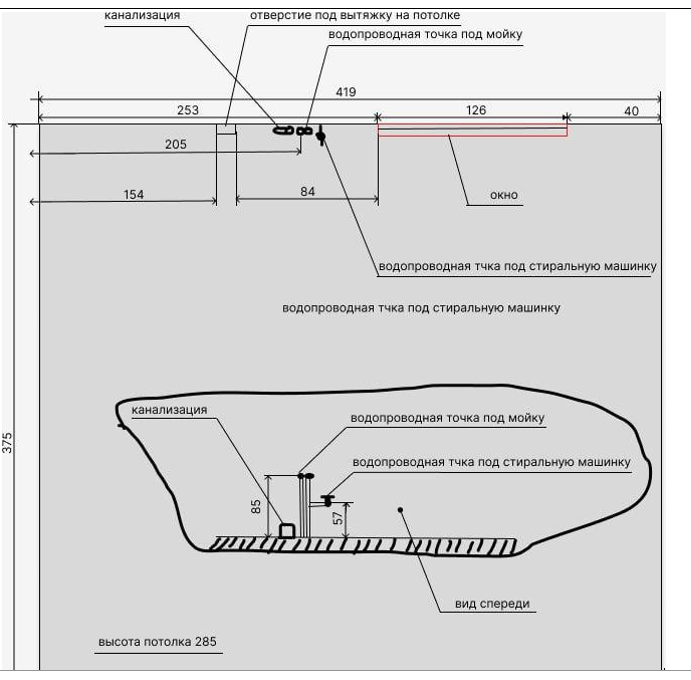 Product DescriptionUnit of MeasureQuantityEA1 pcs/штProduct DescriptionUnit of MeasureQuantityEA1 pcs/штProduct DescriptionUnit of MeasureQuantityEA1 pcs/штProduct DescriptionUnit of MeasureQuantityEA1 pcs/штProduct DescriptionUnit of MeasureQuantityEA1 pcs/штProduct DescriptionUnit of MeasureQuantityEA1 pcs/штЛОТ 4: МЕЛКАЯ МЕБЕЛЬНАЯ ГАРНИТУРАЛОТ 4: МЕЛКАЯ МЕБЕЛЬНАЯ ГАРНИТУРАЛОТ 4: МЕЛКАЯ МЕБЕЛЬНАЯ ГАРНИТУРАProduct DescriptionUnit of MeasureQuantityEA2 pcs/штProduct DescriptionUnit of MeasureQuantityEA1 pcs/штProduct DescriptionUnit of MeasureQuantityEA15 pcs/штProduct DescriptionUnit of MeasureQuantityEA1 pcs/штProduct DescriptionUnit of MeasureQuantityEA4 pcs/штProduct DescriptionUnit of MeasureQuantityEA12 pcs/штProduct DescriptionUnit of MeasureQuantityEA6 pcs/штProduct DescriptionUnit of MeasureQuantityEA2 pcs/штProduct DescriptionUnit of MeasureQuantityEA1 pcs/штЛОТ 5: КРУПНАЯ МЕБЕЛЬНАЯ ГАРНИТУРАЛОТ 5: КРУПНАЯ МЕБЕЛЬНАЯ ГАРНИТУРАЛОТ 5: КРУПНАЯ МЕБЕЛЬНАЯ ГАРНИТУРАProduct DescriptionUnit of MeasureQuantityEA5 pcs/штProduct DescriptionUnit of MeasureQuantityEA10 pcs/шт(по 5 на этаж)Product DescriptionUnit of MeasureQuantityEA5 pcs/штProduct DescriptionUnit of MeasureQuantityEA5 pcs/штProduct DescriptionUnit of MeasureQuantityEA4 pcs/штName of contact person at UNFPA/ ФИО контактного лица ЮНФПА:Umid ErmanovTel Nº/Тел:+99878 1206899/97Email address of contact person/ Электронная почта контактного лицы:ermanov@unfpa.orgName of contact person at UNFPA / ФИО контактного лица ЮНФПА:Dilafruz TursunovaEmail address of contact person / Электронный адрес контактного лица:rfq.uzb@unfpa.orgName of Bidder / Наименование поставщика:Date of the quotation/ Дата предложения: Click here to enter a date.Request for quotation Nº / Nº Запроса ценового предложения:UNFPA/UZB/RFQ/2023/010Currency of quotation/ Валюта:UZSDelivery charges based on the following 2010 Incoterm / Расходы по перевозке на основе правил Инкотермс 2010: 31-Rugangaron street, Bukhara, UzbekistanValidity of quotation / Срок действия ценового предложения:(The quotation shall be valid for a period of at least 3 months after the submission deadline.)/ (Ценовое предложение должно быть действительным в течении минимум 3 месяцев после крайнего срока подачи документов.)Price Quotation FormPrice Quotation FormPrice Quotation FormPrice Quotation FormPrice Quotation FormPrice Quotation FormPrice Quotation FormPrice Quotation FormItemProduct Name & Description / Описание товараProduct Name & Description / Описание товараUOM / ЕИUnit Price / Цена за едVAT amount / Сумма НДСNumber of Units / Кол-во ед.Total (USD) / Итого12345Delivery Charges, / Стоимость доставки: Choose an item.Each15Each1GRAND TOTALGRAND TOTALGRAND TOTALGRAND TOTALGRAND TOTALGRAND TOTALGRAND TOTALClick here to enter a date.Name and title/ ФИО и должностьDate and place / Дата и местоDate and place / Дата и место